To: 	Club Secretaries and officialsFrom the L&DCC Management Committee In accordance with the Constitution of the L&DCC Item 7, notice had been given that the Annual General Meeting would take place on Tuesday 14th January 2020 at Bootle Cricket Club at 7.30pm.Clubs had been asked to discuss these matters carefully before the meeting and to note that their attendance at the meeting was mandatory.If you, as recipient of this e-mail, are not the club secretary, please ensure that these minutes are passed on to the appropriate person / personsL&DCC AGM 2020: AgendaThe ordinary business of this AGM consisted of:1. Welcome and Roll-Call of Member Clubs;2. Obituaries; - attached.3. Minutes of General Meetings in 2019;4. Matters Arising;5. Presentation of the Annual Reports by the Chair; - attached 6. Election of Officers and sub-Committee Members for the ensuing year; - attached7. Appointment of Honorary Auditor and Honorary Legal Advisor;8.Treasurer’s Report plus Audited Accounts -attached9. Determination of the subscription for the ensuing year 2020; -attached10. Business of which due notice has been given; - attached  11. M.C.U.A.12. Notices13. Closure of meetingChris Weston	 L&DCC SecretaryL&DCC AGM 2020: Detailed AgendaAgenda Item 1WELCOME by the Chair;The meeting was called to order at 7.30 pm precisely by the Chair John Williams (JW), he formally welcomed club representatives to this their AGM. JW asked all members of the Management Committee to introduce themselves in turn to the meeting.ROLL-CALL OF MEMBER CLUBS;The Chair “handed over” to the Secretary Chris Weston (CW).As usual CW asked that mobiles be switched to silent or off and then called the roll of clubs. There were personal apologies for absence from Hughie Evans (MCUA), Craig Jenkins (Liverpool CC) and Rob Morris (Maghull CC). Both clubs were represented.Two Full Member Clubs and one Associate Member Club (3rd XIs) were missing. Associate Member Clubs (Junior Leagues) did not have to attend this meeting the Liverpool Competition-Southport District-Junior Leagues having their own separate AGM.Again and as usual, the roll was to be re-checked at the end of the meeting. Date: Tuesday 14th January 2020		Venue:  Firwood-Bootle Cricket ClubAgenda Item 2Obituaries. LG L&DCC OBITUARIES 2018/2019The Chair handed over to the Secretary again asking him to read the names of those we had lost this year; after this reading the Chair asked the meeting to stand for a moment’s reflection.The Secretary observed that, sadly, the original list of those we had lost as published had needed to be added to and repeated that if there were any further omissions from this list they be notified to him, it was important that no-one be forgotten.  Agenda Item 3MINUTES:	See viaMinutes of the AGM Jan 2019; http://www.lpoolcomp.co.uk/uploaded_files/documents/AGM_2019_Minutes_.docx Minutes of the Pre-Season SGM April 2019;http://www.lpoolcomp.co.uk/uploaded_files/documents/Minutes_of_the_L&DCC_pre_season_meeting_08_04_2019.docx Minutes of the SGM to elect an L&DCC Chair August 2019;http://www.lpoolcomp.co.uk/uploaded_files/documents/SGM_August_2019_Minutes_from_13_08_2019.docx Minutes of the End of Season SGM Oct 2019;http://www.lpoolcomp.co.uk/uploaded_files/documents/Minutes_EoS__08_10_19_.docx Minutes of the 3rd XI End of Season SGM Nov 2019. http://www.lpoolcomp.co.uk/uploaded_files/documents/2019_SGM_3rd_XI_EoS_12_11_19.docx Proposals to accept the minutes The Chair referred the meeting to these five sets of minutes, they had all been posted on the website, he checked with the Secretary;  they needed formal acceptance by this meeting. A few hard copies were also available at this meeting. Were these minutes to be formally accepted? There were no objections.A vote was necessary; the Chair suggested that they be taken en bloc, again there were no objections.For: 		Overwhelming 	(and taken hereinafter to imply a vote of greater than 30.)Against: 	0Abstentions: 	0Proposal	CARRIEDAgenda Item 4. MATTERS ARISING;There were no matters arising, the meeting moved on.Agenda Item 5. PRESENTATION OF THE ANNUAL REPORTSThe Chair referred to all six reports. As these had been published with the papers to the meeting he did not intend to read them all out but would instead consider each in turn by highlighting a sentence or so from each report. These reports would also be published on the website.Club representatives would have the opportunity to ask questions of the officials on each report separately as the meeting wished. The Chair would then call for a bloc vote to cover all six reports. PRESIDENT’S REPORT - 2019The President Eric Hadfield (EH) had said “ We were delighted that our major sponsors, Liverpool Gin, in the final year of a three-year deal, as well as our other sponsor Icon Sports, had continued to support us.” The Chair very much supported this sentiment, the support had been invaluable and we were very grateful to both sponsors. The Chair then detailed the vital support that Messrs ICON SPORTS 20192019 continued to give us in respect of the Player Awards and also the supply of Kit. This had been the final year of the Liverpool Gin sponsorship and we were also very pleased to be able to share with this meeting at this time that we now had a new major sponsor for two years with an option to take up a third year. This new sponsor was “The Love Lane Brewery, Bar and Kitchen”, historically this company was Messrs Higson’s Brewery Ltd a brewery with immensely strong links to the city of Liverpool going back hundreds of years. This sponsorship would be formerly launched in April 2020 at the L&DCC pre-season meeting on Tuesday 14th April and which was to be held at the premises of the new sponsor. Our new sponsor would also be helping us completely to revamp our website and social media infra-structure - something that was long overdue.The President (EH) had also said “2019 has been my twelfth year as your President and the end of my three-year term ….” The Chair added that it was his great pleasure to thank EH on everyone’s behalf for all the work that he had done in so many different ways during his four terms as our President, he had filled so many different and varied roles and had “occasionally” (!) had to assist with sorting out difficulties with fixtures and disciplinary matters.The Chair continued; it was right and proper that the L&DCC should properly recognise the service that Eric Hadfield had given to the L&DCC. The L&DCC had a clear hierarchy of honorary posts and Eric Hadfield was already a past President and a Vice President. The Chair proposed to the meeting that Eric Hadfield now be made a LIFE VICE PRESIDENT. (The only other Life Vice President was Harold Wolfe who had been a key figure in the setting up of the L&DCC as a fully functioning league post World War II).A vote was called for and Eric Hadfield was unanimously elected a LIFE VICE PRESIDENT of the L&DCC. There was sustained applause.Eric Hadfield offered a few words of thanks in reply to the meeting.  He was still a member at Northern CC  and had served on their committees too. He had been on L&DCC Committees - including a stint as Chair, since 1980 and, in various capacities, had served for a total period of time of 45 years; his twelve years as President had flown by. A “normal” period of time in office of one stint of 3 years, had turned into four and he had enjoyed every minute of it. He thanked the meeting again, there was more applause.There were no questions.5.1 PRESIDENT’S REPORT - 20192019 saw the introduction of several sub-committees with the intention of reducing the workload of the Management Committee.  These were not as successful as expected but it is hoped that their effectiveness will improve in 2020.2019 was a difficult season for the cup competitions with so much bad weather but eventually everything was played to a final.  Twelve matches in total were conceded and the committee has been tempted to invoke the rule in Clause 6.1.6 of the Playing Regulations of removing the guilty teams from the next year’s competition but so far has refused to do so.  Conceded league matches mainly at 3rd  XI continue to be an issue despite the changes to the fixture schedules. However, at the various Focus Group meetings clubs have again made recommendations for 2020 and 2021 which will be voted on at the AGM. The only change in 2020, apart from the teams participating, affects the Saturday First Division where the 14 teams will play each other only once with the option of scheduling their own fixtures for the remainder of the season.2019 saw a welcome reduction in fines from the highest level of fines ever in 2018. At over £6,700 they are still too high and it is a matter of regret to me that less than half of all clubs bothered to ask for a list of their fineable offences - as did only four of those named to be in the top twelve on the website bulletin.  The Treasurer is grateful for these contributions to the leagues balance sheet so that this money can be returned to clubs in many ways, such as subsidising the Player Development Programme and representative matches at all levels.  There are proposals to exchange monetary fines for loss of league points for some offences, so if approved it will be interesting to see what effect these will have.Whatever administrative failings clubs might have, playing standards in our league continue to be amongst the best in the country.  Congratulations to all those winning trophies and promotion and especially those of our clubs playing in National and County knock-out competitions, especially Northern and Ormskirk who again reached the latter stages of both.  I can’t thank enough all the officials of our league who continue to work tirelessly on your behalf.We were delighted that our major sponsors, Liverpool Gin, in the final year of a three-year deal, as well as our other sponsor Icon Sports, continued to support us.  This is greatly appreciated and is invaluable to the running of our league.  Hopefully we can find a major sponsor for 2020 and beyond.Burscough CC regrettably found themselves unable to field two teams each week and will join S&DCL in 2020.  Unfortunately the winners of the S&DCL, Birkenhead ST Marys, did not meet the minimum requirements for promotion to L&DCC so Division 2 at 1st and 2nd XI will only have 11 teams. We continue to have an excellent relationship with the S&DACL. Our joint venture of a dual registration system in 2019 with S&DCL worked very well, helping clubs in both leagues to fulfil fixtures.Our Chair has again worked tirelessly throughout 2019 organising the several representative teams some of which have achieved great success, which I’m sure he will elaborate on in his report. 2019 has been my twelfth year as your President and the end of my three-year term so I have decided it is time for someone else to take on this role.  At the time of writing I can’t say who this will be but I wish whoever it will be a rewarding time in office.  I have greatly enjoyed my twelve years and I will probably continue to help the Management Committee in one or two of the roles I have previously filled.  Thank you all for your support.Finally, I wish all clubs, officials and players a most enjoyable season in 2020.Eric HadfieldPresident LG L&DCC 2008-2019CHAIR’S REPORT AND REMARKS SEASON 2019The Chair continued by picking out the part of his own report that had given thanks to the clubs for their support in the summer saying “…. following the events of mid-summer the vote at the Special General Meeting on 13 August provides the answer. Thank you to the Clubs for your support, it is much appreciated.” The Chair firmly repeated these thanks and referred briefly also to the second paragraph of the Secretary’s Report  “You will all be aware that the Management Committee has faced challenges this year….etc”, some of these difficulties were still going on.There were no questions.5.2 CHAIR’S REPORT AND REMARKS SEASON 2019	Every year when writing this report I stop and wonder why? Why do I, like every other Cricket League and Cricket Club Chair, do it? Why do our brilliant Executive Committee members do it?  And this year, perhaps more than most, I have asked myself why?The answer is of course that we all love the game of cricket. But to be involved as volunteers in Clubs and Leagues, i.e. the bodies that actually manage and provide the game of cricket for players to play, requires more than that.  Above all it requires the support of others. So for me, following the events of mid-summer the vote at the Special General Meeting on 13 August provides the answer. Thank you to the Clubs for your support, it is much appreciated.Congratulations to all the teams having success in the Leagues and Cups in 2019, all listed on the published roll of honour:http://www.lpoolcomp.co.uk/news.php?id=3399One of the great strengths of the Comp is the three divisional structure at 1st and 2nd team level. Promotion and relegation between the divisions creates competition, drives up standards and makes for exciting season finishes. So in applauding Firwood Bootle as Champions of the Comp in 2019, congratulations to Wigan on finally achieving a long held ambition of playing in the Premier Division and a welcome back to Sefton Park who join them after an absence of 13 years. Well done also to Liverpool and St Helens Town on their promotion to Division 1.  Well done and thank you to Ormskirk for flying our flag on the National stage and to Northern for being awarded Lancashire’s club of the year.http://www.lpoolcomp.co.uk/news.php?id=33972019 has seen the meteoric rise of Women’s and Girls Cricket in the Comp, due to the hard work of Paul Bate, our Women’s and Girls Cricket Officer and the tremendous interest and take up in our clubs. Together with great support from the Lancashire Women’s and Girls section the numbers playing the game continues to increase and Paul and his committee of helpers have put together an impressive programme for 2020. Natalie Brown, Laura Jackson and Ellie Threlkeld were all members of the Lancashire Women’s Team in 2019 with Ellie playing for England A in two matches against Australia in the Summer. Emelia Lamb is now on the County Women’s and Girls Emerging Player Programme. http://www.lpoolcomp.co.uk/management_bulletins.php?id=3419We continue to field sides at all representative levels, providing opportunities for Senior and Junior players to test themselves at a higher level. Success eluded our teams at Senior, U18 and U14 this year but the U12’s came to our rescue with an unbeaten series of games in the Lancashire U12 Inter League Competition against the GMCL, Wigan Junior League, Lancashire League and Bolton League. Massive thanks to Andy Grice, Chris Laker and Mark Boyns (U14 Manager) for their contributions this year.  (Did I say that I managed the U12s?)http://www.lpoolcomp.co.uk/youth_cricket.php?id=3400The League continues to provide cricket at all levels for all those who want to play the game, with eleven senior divisions and a growing junior league. Inevitably though we often focus on the development of the players at the top end of the game, recalling the original premise of ECB Premier Leagues. This year Liverpool Competition Clubs have produced a fair share of players now on the County Pathway including most notably George Lavelle, Tom Hartley and George Burrows, all of whom have signed full contracts with Lancashire. Three players Alec McLaughlin, Matthew Hurst and Josh Boyden have been included in the Lancashire Academy, Darren Low is on the Emerging Player Programme and amongst those in the County Age Groups five of our Comp youngsters played in the U10’s. (See below).  http://www.lpoolcomp.co.uk/news.php?id=3417Thank you to all the umpires and the MCUA for their support throughout the season and thank you to all members of the Management Committee and the members of the newly established sub-committees for their commitment and hard work. Finally two individuals with long-standing affiliations to the Liverpool Competition as players and officials, both having made substantial contributions to the League, are retiring at this year’s AGM and I thank them both. Richard McCullagh   is stepping down from his position as Chairman of the Disciplinary Committee. Richard, with a love of cricket and a career in the Judiciary, brought a fair-minded, meticulous and reasoned approach to the often difficult issues involved in the Disciplinary process and the League will miss him greatly.  Eric Hadfield has held the position of League President since 2008 and believes that it is time for someone else to fulfil this role. In thanking Eric for his valuable work in this position we are delighted that he is to continue on the Management Committee as the Fixture Secretary and carry on with all the other valuable tasks he undertakes for the League. We are all extremely fortunate to have a man like Eric prepared to give so much of his time to our League.   John WilliamsLG L&DCC ChairDecember 2019SECRETARY'S REPORT 2019The Secretary had referred to the various consultations of the clubs that had taken place in the autumn saying, “We held four Open Forums in the north, the south, the east and the west of the Comp, etc ….” These consultations processes were at the heart of how the L&DCC “worked” and many of the proposals to be made later to the clubs at this meeting came directly from this process.There were no questions.5.3 HON. SECRETARY'S REPORT 2019As is usual, it is not proposed to duplicate here most of the issues that would normally be covered in the Secretary’s report as these continue to be reported to clubs on a monthly basis in the ‘summary of minutes’ via the website, the workings of the M/C and the sub-Committees remain there for all to see using  http://www.lpoolcomp.co.uk/admin_docs.php?id=14 and also http://www.lpoolcomp.co.uk/admin_docs.php?id=11You will all be aware that the Management Committee has faced challenges this year which culminated in a Special General Meeting on 13 August 2019 where the Chair of the L&DCC was re-elected. As it stands the Management Committee of the L&DCC face a legal claim which is not yet resolved and, under legal advice, we are unable to comment further at this stage but I would like to thank all member clubs for their cooperation and support. As usual the Management Committee - with its roots firmly in the grass and not in keyboards, continued its consultations with clubs over what they wanted from the L&DCC in the future. We held four Open Forums in the north, the south, the east and the west of the Comp, lots of people attended and we had excellent discussions with no less than 311 separate suggestions being made at the meetings as summarised in http://www.lpoolcomp.co.uk/management_bulletins.php?id=3415  - all the comments are available to be seen at http://www.lpoolcomp.co.uk/uploaded_files/documents/OPEN_FORUM_COMMENTS.docx If a proposal was made three times it was voted on indicatively at the SGM on the 12th November. There are 15 proposals to AGM 2020 and no less than 8 of these, arguably more, came from the Open Forums and that SGM. Democracy in action!The Management Committee has also been very pleased at how parts of the new sub-Committee structure - introduced at AGM 2019 after detailed consultations in 2018 -  fulfilled their role in 2019.  Some aspects of this structure, particularly that of the Cup Competitions sub-Committee, have needed some rethinking but the basic idea of the sub-Committees has been sound and we are very grateful for all the hard work they put in. We live in exciting times and there are potentially massive changes coming to premier leagues as a result of ongoing changes at ECB but I close by once again thanking the many people who continue to be so helpful to me personally - particularly my colleagues on the Committees - and am very mindful that we must not take good-will for granted, the L&DCC still runs on it. Chris Weston LG L&DCC SecretaryDecember 20195.4 CLUB AND GROUND CHAIR'S REPORT 2019The Chair referred to the “click-through-link” before the report proper and asked how many club representatives had actually read any of this outstanding report, an outline of which was on the website. No one had! The Chair asked the Secretary to e-mail a full copy to each club by the usual channels. The report was amazingly detailed and was very good reading.There were no questions.5.4 CLUB AND GROUND CHAIR'S REPORT 2019Please refer to: http://www.lpoolcomp.co.uk/uploaded_files/documents/C&G_-_Umpires_Season_Report__2019.docx 1.	Introduction1.1	As part of the responsibilities for maintaining records in connection with the L&DCC an end of season summary to examine the overall standard of facilities that are being offered by clubs, the pre-match administration that is completed by clubs within the League and an overall assessment of the spirit of cricket based on the Umpire’s Report cards.1.2	The data that is referred to within this report is based on those cards.1.3	The umpire’s template is a combination of numerical and Y/N scores and this report examines several scores, for each club and division, that attracts a numerical score.  The elements that are examined in this paper are as follows:2.	Pitch Marks2.1	Pitches are assessed on 4 elements: Even Bounce, Seam Movement, Carry & Bounce and Turn.  From these 4 elements, the totals are taken and the final average scores, per club.3.	Total Minutes Lost For Retrieving Balls, Per Club – 20193.1	Question 12 of the Umpire’s Report requests that the above detail is submitted for every match.  4.	Home Team Respect for Opponents & Umpires4.1	In accordance with the Spirit of Cricket initiative information from the umpires is collected and shows how home teams conducted themselves in terms of respecting opponents and umpires.5.	Away Team Respect for Opponents & Umpires5.1	In accordance with the Spirit of Cricket initiative information from the umpires is collected and shows how away teams conducted themselves in terms of respecting opponents and umpires 6.	Home Team Captain  - Team Control & Cooperation with Umpires6.1	In accordance with the Spirit of Cricket initiative information from the umpires is collected and shows how home team captains control their team and cooperate with umpires:   7.	Away Team Captain  - Team Control & Cooperation with Umpires7.1	In accordance with the Spirit of Cricket initiative, the following information shows how away team captains maintained control over their teams and cooperated with umpires:   8.	Conclusion8.1	The above information is presented in the form of an executive summary that is based on extensive records for each club and division that covers the 2019 season.8.2	Should anyone require any further information, or clarification on any points please contact me on: Jim.hathaway@gbpartnerships.co.ukJim Hathaway Chair LG L&DCC Club & Ground sub-Committee December 20195.4 DISCIPLINARY Sub- COMMITTEE’S CHAIR'S REPORT 2019The Chair again high-lit a sentence from the report referring to the third paragraph “ I would like to pay tribute to the various ……etc.” These generous thanks mirrored how very much the L&DCC had, in return, valued Richard McCullagh’s fair- minded, meticulous approach and contribution to L&DCC Disciplinary matters over a great many years in post. The L&DCC did have occasional behavioural issues but they got dealt with promptly but we did not have an endemic Disciplinary problem in the L&DCC - this was evidenced by, in 2019, there being necessary a total of only two Disciplinary Hearings – a very low figure by comparison with the numbers necessary in other leagues and premier leagues. It was important that we the L&DCC formally recognised Richard McCullagh’s great contribution to us all and the Management Committee now proposed to this meeting that Richard McCullagh be elected a Vice President of the L&DCC. A vote was called for and Richard McCullagh was unanimously elected a VICE PRESIDENT of the L&DCC. There was sustained applause.Richard McCullagh replied saying that he had been a cricketer for 25 years, it had been a lot of fun and it had been lovely to come back and find something else to do in cricket after a career in The Law. He thanked again the many cricketers, umpires and Secretaries that had assisted him, they had all been very professional.There were no questions.5.4 DISCIPLINARY Sub- COMMITTEE’S CHAIR'S REPORT 2019 	I pen this my valedictory report after thirteen years in post with the breaking news of the sad, premature death of former England captain Bob Willis – or “Grumpy Bob” – of whom more anon.This year’s misconduct figures show very little change from the past two or three years with just under thirty instances being reported,  most being dealt with under the summary procedures and only three hearings being necessary. Those reported were from one third of the member clubs which means that two thirds of the clubs were incident free. But there is no room for complacency and it behoves the chairmen, captains and players of all clubs to ensure that the Laws are understood and the Spirit of Cricket applied.I would like to pay tribute to the various Presidents, Chairmen and Secretary of the L&DCC together with the umpires from the MCUA, for all the help and support they have given me over the years, as well as to the countless others who have assisted by sitting as Disciplinary Panel members. I have valued all their contributions immensely.Back to “Grumpy Bob”. He was not the most natural of cricketers but he made the most of his talent by sheer hard work and persistence. His immortality was ensured by his 8 for 43 at Headingly in 1981 but latterly he became equally well known as a TV Critic in “The Verdict on Sky”. No one can doubt that he had earned the right to his forthright views from his long career in the game.Which brings me to my final point. You do not  have to be a Test Cricketer to be part of cricket’s legacy. We are all of us – players or administrators – custodians for a while of the great legacy that our predecessors have passed to us and which we in our turn will pass on. It behoves all of us to ensure that, during our custody - however brief or long –, we do nothing to tarnish the image of the game and everything we can to enhance it.Judge Richard McCullagh Chair LG L&DCC Disciplinary sub-Committee December 20195.5 THIRD XI sub-COMMITTEE’S CHAIR'S REPORT 2019 The Chair thanked Eddie Shiff (ES) the 3rd XI sub-Committee Chair and his committee for all their work during the year. Running the five 3rd XI divisions was a monumental task. The Chair referred to the excellent summary of the season made by ES in his report.There were no questions.5.5 THIRD XI sub-COMMITTEE’S CHAIR'S REPORT 2019 The 2019 Saturday 3rd XI Premier League title went to the final hour on the last day of the season with Northern CC (SK)  (who, paradoxically, did not play that day) emerged as the Champions by three points from Ormskirk CC. Well done Simon and Northern CC. Wallasey CC, Merseyside Sports and Cultural CC and New Brighton CC (SS) must also be congratulated as these three teams were all in with a chance of the title with three games to go but, as luck would have it,  they all had to play each other in the final weeks. Unfortunately, as we have winners, we also have losers and Bootle CC and New Brighton CC (DS) were relegated to Division 1.
In the Saturday 3rd XI 1st Division,  Orrell Red Triangle CC were Champions and will play in the Premier division for the first time along with runners up Formby CC.
In the Sunday 3rd XI Leagues, Liverpool CC won the Premier Division, Spring View the North East 1st Division and Wallasey the South West 1st Division.
I would like to congratulate everyone for all their efforts in getting as many games on as they could with all the problems we all have on Saturdays and Sundays with weather, ground and player availabilities and wish everyone good luck for the 2020 season.
Finally I would like to thank my committee members for all their hard work during 2019, Jeremy Clein, Craig Jenkins, David Parry, Steve Shuttleworth and John Isterling, I would also like to thank the Management Committee for all their help and advice during the season

Edward J Shiff
Chair LG L&DCC 3rd XI Sub CommitteeDecember 20195.6 WOMEN & GIRLS Sub-COMMITTEE REPORT 2019The Chair made clear how exceptionally proud we all were of the development of Women’s and Girls Cricket in the L&DCC in 2019. He referred to the sentence containing the statements  “ ….. that 2019 saw 24 teams from 12 clubs compete in L&DCC tournaments and leagues. By September, these same clubs had a combined pool of just under 200 women players….” Paul Bate, the L&DCC Women’s and Girls Cricket sub-Committee Chair, had rightly been recognised - at full County Level, by the Lancashire Cricket Foundation with a Special Award in 2019. We had a number of key clubs at the core of the L&DCC Women’s and Girls structure, clubs then briefly listed by the Chair as including Hightown St Mary’s, Northern, Old Xaverians, Bootle, Rainhill and many others. We very much looked forward to developing the L&DCC Women’s and Girls structure still more in 2020. Paul Bate was ahead of the game!There were no questions.5.6 WOMEN & GIRLS Sub-COMMITTEE REPORT 2019If I were asked at the start of the year what I would deem success for participation by Women & Girls in our yet to be launched competitions, the numbers would have been – realistically - modest. It is with immense pride and satisfaction to me and Sub Committee colleagues, that 2019 saw 24 teams from 12 clubs compete in L&DCC tournaments and leagues. By September, these same clubs had a combined pool of just under 200 women players. Whilst these results are highly impressive, they could not have occurred without the wholehearted support and enthusiasm of the participating clubs.This development was recognised at the Lancashire W&G Clubs & Leagues Presentation Night 2019 held in November. The Softball League Winners – Women (Firwood-Bootle) and Girls U15 (Rainhill) were presented with their trophies by Kate Cross, and Julie Allan, deputising for Paul Bate addressed 130 attendees highlighting the development in our League. Aimee Conlan Bloor of Hightown St Mary’s won the Most Improved Player Award.  Paul Bate was recognised with a Special Award for his work on behalf of the Comp in developing the female game. He will be presented with the Award by Paul Allott at Emirates Old Trafford in January. A W&G Club Survey was conducted in September 2019 and the results used to inform the planning of the Winter/Summer Programme 2020. This will comprise an expanded Indoor Tournament and Softball League and, for the first time, a hardball offer. The survey has been useful in establishing numerically the growth of female players across the Comp when measured against the baseline data (2018). The Programme again will be practically self-financing. Outdoor activities helped to make the Indoor tournament viable. The method of payment for teams participating in the competitions was to change to collection directly from clubs via their twice-yearly statement. The entry http://www.lpoolcomp.co.uk/management_bulletins.php?id=3419 to both the Women and Girls U15 Indoor Tournaments has now been opened. We are working closely with Lancashire W&G to maximise cross county interaction with the winners of our Leagues playing their counterparts from the respective Thunder Leagues. In April 2020, Hightown St Mary’s will host the County Softball League Finals Day 2019 (postponed twice in September), as well as L&DCC’s first W&G hardball cricket, via the Super 8’s format. The County Finals feature 2 Comp clubs: Semi Final 1 - Ribblesdale Wanderers CC vs Firwood Bootle CC Semi Final 2 - Winton CC vs Old Xaverians CC L&DCC Female Player Recognition We aspire to introducing Player Awards for 2020 akin to the model of the Player of the Month Award sponsored by Icon Sports. In future, female competitions will be recorded on Play Cricket, which will help in determining winners. Female Coach EducationA Female Only ECB Level 1 Foundation Course, the first of its kind in the county, ran in November at St Bede’s, Ormskirk and we assisted with promoting the event to member clubs. It was a sold-out event and, of the 15 graduates, 9 were from Comp clubs. We will continue to follow our growth strategy in 2020 and look forward to welcoming new players and clubs to our leagues and tournaments.  It is highly gratifying to learn that Lancashire cite us as an exemplar in terms of a league driven development model for female cricket in the county.Paul BateChair LG L&DCC Women’s and Girls sub-Committee December 2019There being no questions the Chair moved the meeting on to a vote of acceptance of the six reports as promised earlier i.e.  en bloc. There were no objections.For: 		OverwhelmingAgainst: 	0Abstentions: 	0Proposal	CARRIEDAgenda Item 6PROPOSALS FOR OFFICIALS OF THE LIVERPOOL AND DISTRICT CRICKET COMPETITION MANAGEMENT COMMITTEEThe Chair moved the meeting on.Main Committee1. President:   The Chair noted that we had very properly recognised Eric Hadfield’s great contributions to the L&DCC under our considerations of the Officer’s Reports and that meant we needed now to consider how we moved on and in particular to who we wished to be our next President.Management Committee had thought long and hard about this and now proposed to the meeting that Charles (Charlie) O’Mahony of Sefton Park CC be elected as the new President after a long career associated with the Liverpool Competition, the Merseyside Cricket Competition and Lancashire Age Group Cricket. He had begun playing with Aigburth CC before moving to Sefton CC as it was then and which was renamed as Sefton Park CC in 1998, where after many years looking after the ground, he could still be found there helping out when necessary! He had also spent many of these years helping Lancashire very successfully to run their junior teams and had been made a Vice President of the L&DCC in 2009.There were no questions and the Chair moved the meeting on to a vote. There were no objections.Mr C. O’Mahony,	who has declared his willingness to serve			L&DCC Management Committee Nomination.		.		For: 		Unanimous.Against: 	0Abstentions: 	0Proposal	CARRIEDThere was again sustained applause.Charlie O’Mahony was duly elected as President of the L&DCCOn accepting the position and thanking the meeting, Charlie pledged his full support for the Competition and brought the house down when he said he was particularly pleased to receive such an honour before he was dead! Even Popes were elected when they were younger than he was! He had had a lifelong love of cricket; it had been a pleasure to be involved with so many lovely people. He did not intend to compete with Eric Hadfield and would undertake no administrative duties. (He remembered Eric as bowling tricky little-dobber- inswingers.)  He would however get around to as many clubs as he could manage during the season and represent the L&DCC.2. Chair: 							Mr J. Williams 	Was appointed at a Special General Meeting of the L&DCC on 13th August 2019 for that period of time up to AGM 2021  http://www.lpoolcomp.co.uk/management_bulletins.php?id=3369. Under the terms of the Constitution 4.1.4 this post is now already filled and shall not be subject to a vote until then.The role of President is for a 3-year appointment.The role of Chair is normally for a 2-year appointment.The remaining Management Committee roles are for 1-year appointments.The Chair referred to the italicised text which explained the situation in detail. There would be no voting for this post until AGM 2021. The were no objections, the meeting moved on.The Chair noted that the next four nominations were each for a period of twelve months and suggested that they be taken en bloc. The posts were for the positions of Secretary, Treasurer, Club and Ground Chair and First and Second XI Fixtures Secretary and Registration Secretary, 3. Secretary:Mr R.C. Weston, who has declared his willingness to serve			L&DCC Management Committee Nomination.4.Treasurer:						 Mr P. Fleetwood , who has declared his willingness to serve		L&DCC Management Committee Nomination.5. Club and Ground Facilities Chairman 	Mr J. Hathaway who has declared his willingness to serve			L&DCC Management Committee Nomination6. First and Second XI Fixtures Secretary and Registration Secretary; 			Mr R. Durand     who has declared his willingness to serve 		L&DCC Management Committee Nomination.There were no objections and the Chair moved to a vote.For: 		Unanimous.Against: 	0Abstentions: 	0Proposal	CARRIEDVice Presidents of the L&DCCThe Chair moved the meeting on and said how pleased he was that we had two more Vice Presidents to elect.These two elections did not depend upon there having been retirements and were nominations from Management Committee based on long and varied services to the L&DCC.Nominated under Clause 4.3 of the L&DCC Constitution7. Mr D. Dunkley     who has declared his willingness to serve		L&DCC Management Committee Nomination.The Chair noted whimsically and to the great amusement of the meeting that he could not guarantee discounts on cricket balls purchased in 2020 for those clubs that voted here for David Dunkley; a comment from the floor caused more amusement when it was suggested that prices might rise if they didn’t…..David and his company had supplied cricket balls to local leagues for decades and still continued to do this. He was a solid cricket man, a member and player with a long career at Liverpool CC and who had also served within the Lancashire Cricket Committees structure for a great many years.The Chair moved to a vote.For: 		Overwhelming.Against: 	0Abstentions: 	0Proposal	CARRIED David Dunkley was duly elected as a Vice President of the L&DCCIn response David Dunkley thanked the meeting and accepted this office with great pleasure. He had joined Liverpool CC in 1960 and now lived very close to the club - which was very convenient - but he now possibly spent too much of his time there!  This amused the meeting. He went on to say that he had spent 26 years as Ground Chair for the Lancashire County Board.8. Mr J. Isterling who has declared his willingness to serve			L&DCC Management Committee Nomination. The Chair continued saying that we were informed that John Isterling was not too well at the moment and was therefore unable to attend this meeting, we sent him our best wishes. We had known John for a long time, he had given a great deal to cricket over many decades. He had held various posts for many years within the Merseyside Cricket Competition, Lancashire Schools Cricket and the League Cricket Conference; latterly, he was still in post as an L&DCC Assistant Results Secretary. He had been a truly great ambassador for cricket.The Chair moved to a vote.For: 		Overwhelming.Against: 	0Abstentions: 	0Proposal	CARRIED John Isterling was duly elected as a Vice President of the L&DCC9. Sub-Committees The Chair noted the following notifications of appointments which overlapped to some extent with the elections numbered 3-6 as previously dealt with. The chairs of sub-Committees were appointed and attended Management Committee meetings. * JW as Chair would shortly be calling a meeting of all “Liverpool Competition-Southport District -Junior League” clubs i.e. our Junior League clubs. Neil Crew had a new job abroad and we needed further help on the Junior Leagues sub-Committee, in the short-term John Williams and Rob Durand would carry on as before. ** We also needed a new Assistant Secretary of the disciplinary sub-Committee; an appointment would be made shortly.10. L&DCC Chief Junior Coach	Mr A. Grice            who has declared his willingness to serve	L&DCC Management Committee Nomination.11. L&DCC Representative Team Manager 			Mr J. Williams          who has declared his willingness to serve 	L&DCC Management Committee Nomination.12. L&DCC League Child Welfare Official 			Mr I. Harrison          who has declared his willingness to serve 	L&DCC Management Committee Nomination.Agenda Item 7:The Chair clarified that these were the final elections required by this agenda.APPOINTMENT OF AUDITOR;	JVSA had done a superb job again this year we were very grateful to them. Messrs JVSA Charted Accountants of Ormskirk	L&DCC Management Committee Nomination.(formerly Messrs Chaytor-Steele)The Chair moved to a vote.For: 		Overwhelming.Against: 	0Abstentions: 	0Proposal	CARRIED APPOINTMENT OF HONORARY LEGAL ADVISOR;Having legal advice from Tim Kenward had again proved absolutely invaluable at critical times to the L&DCC, we were very grateful to Tim.Mr T.D.N. Kenward, who has declared his willingness to serve	L&DCC Management Committee Nomination.The Chair moved to a vote.For: 		Overwhelming.Against: 	0Abstentions: 	0Proposal	CARRIED Agenda Item 8  	Liverpool and District Cricket Competition: 2019 Financial ReportThe Chair  introduced the Treasurer Peter Fleetwood who was to make an updated statement to the clubs as his report had been written before some of the clarity from ECB for 2020 had been available.“As it is my first year in the role of Treasurer I would like to thank all the clubs for their help and assistance with prompt settlement of the April and October statements - with very little time having needed to be spent chasing up payments.I have to report a surplus of £3,053 in this year’s account and our reserves now stand at £54,176.As an ECB Premier League, we received a core grant of £10,000 of which we provided grants of £9,160 to ALL of our clubs.Along with club subscriptions and the balance of the ECB core funding plus an additional ECB performance  payment we administered our core objective of delivering competitive league and cup cricket for 40 clubs with 126 teams and over 1,600 games played throughout the season……..amazing figures and quite an achievement for our league!We have also continued to deliver and support additional Comp initiatives, over and above our core objective, such as Player Development Programme (PDP), Umpire recruitment & retention in support of the MCUA, continued development of our highly successful Women & Girls cricket offering, and provided representative cricket for both juniors and seniors, these initiatives have been funded by revenues from sponsorship and fines.Sponsorship in 2019 has been provided by Liverpool Gin and ICON sports for which we are grateful.Grants from the ECB have come in two packages one a core grant of £10,000 and a further Performance Related Payment.Over the last couple of years the performance related payments have been significantly reduced leading to a shortfall in delivering our core cricket requirements.Although core funding from the ECB is secure in the short term, it is clear that future arrangements going forward for all premier leagues may be different to those that have been in place for some years with the ECB. This has prompted the Management Committee to take stock, review and plan for the future.The prudent outcome of the review proposes an increase in full member subscriptions in two stage to £200, associate clubs would be £100. The current rate of subscriptions have been the same since before 2000, none the less the management committee recognise that the proposed changes represent a significant increase to our clubs. In order to minimise the impact on clubs, the management committee propose to provide a “cushion payment” to full member clubs of £40 for the 2020 season and £20 for associate clubs.We will continue to provide our additional cricket-related initiatives in 2020, dependent on the level of sponsorship and fines.Our successful 3-year sponsorship with Liverpool Gin is now at an end and they have confirmed they are unable to continue. The good news is we have a new sponsor subject to final arrangements. Also ICON Sports have agreed an enhance sponsorship package for next season.Also good news – although maybe not from a treasure’s point of view - there was a reduction in fines by £1,800 to £6,710 and hopefully this downward trend will continue in 2020There is also a pressing need to upgrade our website to a responsive platform with an enhanced text editor plus a few bells and whistles. From the users perspective the screen will render to the appropriate device, whether it be a mobile or iPad etc, providing an improved user experience.  Indications are the new sponsor will assist with this work.Finally, the management committee reviewed our Reserves at the November meeting and proposed to leave in abeyance until such time there is some clarity regarding any planned operational and financial changes at county and ECB levels.A further review has been pencilled in for the March meeting.Finally, we all remain committed to a viable league, delivering competitive cup and league cricket, and maintaining our high standards now and in the future.ECB grants this year are likely to be in excess of £200 per club - even with the increased 2020 subscriptions - which amounts to core cricket being provided to clubs at zero overall cost to them.FINANCIAL REPORT YEAR TO 31 OCTOBER 2019.Attached to this report is the audited Balance Sheet as at 31st October 2019 from which you will see that the total assets of the League stand at £54,176, an increase of £3,053 from last year’s accounts.As an ECB Premier League, we have previously been required by ECB to use £9,000 of our funding from the ECB to give grants to ALL our clubs, and along with club subscriptions and the balance of the ECB funding we administer and deliver competitive league and cup cricket for 40 clubs with 126 teams and over 1,600 games played throughout the season.We also continued to deliver and support additional Comp initiatives, such as Player Development Programme (PDP), Umpire recruitment & retention in support of the MCUA, continued development of Women & Girls cricket, representative cricket for both juniors and seniors, primarily funded by sponsorship and fines.Sponsorship in 2019 has been provided by Liverpool Gin and ICON sports for which we are grateful.2019 has been a challenging year for the L&DCC finances and 2020 promises significant further changes being made by ECB to our fundingGrants from the ECB have previously come in two packages one a core grant of £10,000 and a further (PRFP), Performance Related Fee Payment.In the 2019 season our PRFP from the ECB has been reduced by £2,225 and will be reduced by a further £2,045 for the 2020 season, making a total reduction of over £4,295, Overall the shortfall in the delivering our core cricket requirements amounts to around £6,000. Although the funding from the ECB is secure in the short term it is clear that the arrangements going forward for all Premier Leagues will be very different to those that have been in place for some years with the ECB. This has prompted the Management Committee to take stock and plan for the future.The prudent outcome of the L&DCC review proposes an increase in full member club subs in two stages to £200, associate clubs to £100.The current rate of subscriptions has been the same since pre 2001, nonetheless we recognise that the proposed change does represent a significant increase to clubs. In order to minimise the impact on clubs, the Management Committee propose to provide a “cushion payment” - to full member clubs of £40 for the 2020 season and £20 for associate clubs.We will continue to provide our additional cricket related initiatives in 2020 dependent on the level of sponsorship and fines, etc.Our successful 3-year sponsorship with Liverpool Gin is now complete and they have indicated they are unable to continue. We are now actively looking for another sponsor(s).Fines were reduced by £1,800 to £6,710 and hopefully will continue the downward trend. The Management Committee have reviewed our Reserves and propose to leave in abeyance until such time there is some clarity regarding any planned operational and financial changes at County (LCF) and ECB levels and the impact on our Competition.There is also a pressing need to upgrade our website to a responsive platform similar to play-cricket where the user screen is rendered and adapts to a particular device, PC, i-pad, mobile, etc, along with other necessary specified improvements. Currently upgrade cost estimates are being sought.We remain committed to a viable league, delivering League and Cup cricket and maintaining our high standards now and in the future.Peter FleetwoodTreasurer L&DCCOn behalf of the Management CommitteeAudited Accounts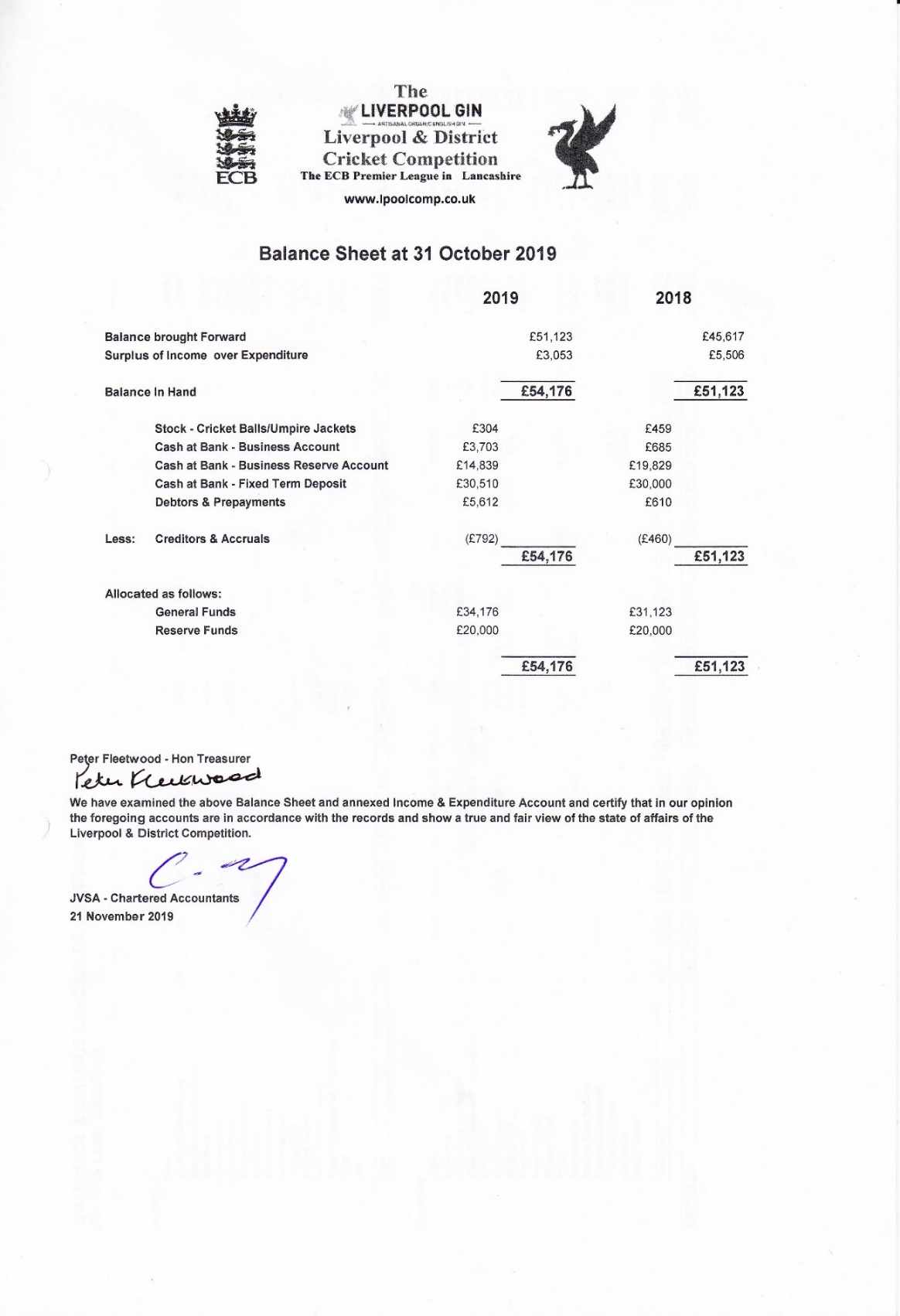 Agenda Item 9 DETERMINATION OF THE SUBSCRIPTION FOR THE ENSUING YEAR;Balance Sheet:  			see previous page			Income/Expenditure Account: 	see presentation	The Chair JW thanked Peter Fleetwood and moved the meeting on to subscriptions in 2020.  He added that, in short, we were likely to receive less money from the ECB in the future. The PRFP (Performance Related Fee Payment funding) had already been sharply reduced to all premier leagues in 2019.CW had attended the usual  ECB meeting in August and JW and CW had attended a special regional meeting with ECB for the current four prems in the northwest at Wigan FC in November. There might be more prems in the area going forward e.g. the Greater Manchester Cricket League and the Lancashire  League Cricket League. Paul Bedford, Tessa Whieldon and Aaron Campbell at ECB were very good people and excellent servants of recreational cricket. We should find out about what was really to happen going forward perhaps by the 1st April this year.Subscriptions had not changed since about 2001, ECB money back to the clubs had always more than off-set our subscriptions but it was prudent to raise subscriptions to be able to fund independently our core functions irrespective of ECB or sponsors and we asked for clubs to support these increases in subscriptions. We needed to bite the bullet now.LG L&DCC Subscription Fees 2020:The proposal before the meeting is that all subscriptions should rise in 2020 and 2021; clubs will therefore be charged as follows:   Figures in parenthesis = 2019.Subscription              	   L&DCC Handbooks FeeFull Member Clubs:                                        	2020 	£160	(120)		£ 40       (40) 					    	2021	£200	(160)  Associate Member Clubs:                                	2020	 £80	(60)		£ 20       (20)					    	2021	£100	(80)Junior League Member clubs			2020	 £20	(15) 					will be charged per team and without multiple team discountsin one age-group.The Chair moved the meeting  to a vote.For: 		Overwhelming.Against: 	0Abstentions: 	0Proposal	CARRIED The Chair moved the meeting on to Item 10 the Proposals to AGM 2020 and asked the Secretary to lead in some of these.The Secretary ran through briefly the votes required for proposals to succeed as set out in full in the text and which proposals Associate Member Clubs could vote on as indicated with an *. 24 votes were still required for Constitutional Proposals as mathematically, three quarters of 35 clubs was 23.33. i.e. greater than 23 votes.Agenda Item 10BUSINESS OF WHICH DUE NOTICE HAS BEEN GIVEN;PROPOSALS TO AGM 2020:For the convenience of all, these proposals are presented as listed in a “Handbook 2019” running order.Agenda Item 11:MCUA REPORTThe Secretary noted again that Hughie Evans, Chair of the MCUA, had given his apologies. He had however sent a report to this meeting. The Secretary read the report to the meeting verbatim.“The 2019 season was very similar to the previous year. Not enough umpires to cover every game with two umpires! It is a problem for most league panels and not unique to Liverpool. Overall, MCUA had 46 members who stood in 2019 and 14 'guest' umpires, mainly from the Lancashire League, were able to help out. 

There were only two Saturdays in the season where there was a full allocation of umpires with the remaining weeks having umpires standing on their own in games. 7% of league matches had only one umpire. Most mid-week and Sunday matches were covered although we had the same old problem of clubs asking for umpires at very short notice. This does not help when the panel is short of numbers!

On a positive note, 4 of our umpires, Alistair Davies, Chris Dunn, John Farrell and Ian Laurence were appointed to the National Panel and officiated in Minor County, University and First-Class County 2nd XI games. I am pleased to report that all 4 have been retained on the National Panel in 2020.

I would like to thank Clubs for supporting MCUA with the submission of match reports on umpires. Not a 100% return but still 1,101 cards returned. A good effort but could be improved? In 2020, MCUA will be introducing a new form that can be submitted directly from a PC, Tablet or smart Phone which should make it easier for Captains.”The Chair proposed a vote of thanks to MCUA from the L&DCC for all their efforts, the proposal was warmly supported by the meeting.David Laybourne (MCUA Secretary and Chair Hightown St Mary’s CC) picked up on the point made by Hughie Evans  in the final paragraph of his report. The new electronic form for Captain’s Cards for marking umpires was a very simple system and was rapid to use. See also proposal 13.
Agenda Item 12: NOTICES12.1 sub-COMMITTEE Meetings 2020First meetings: January 202012.2 PLAYER DEVELOPMENT PROGRAMME 2020The Chair noted that this commenced next Sunday. The course was full, there were 29 clubs involved and 44 players. The five Level 3 coaches participating were listed.12.3 FIXTURES 2020The fixtures have been published on the L&DCC website http://www.lpoolcomp.co.uk/admin_docs.php?id=5, the remaining Cup league fixtures will be published there as soon as possible.12.4 CUP ENTRIES 2020Clubs had been reminded about Cup Entries 2020 via http://www.lpoolcomp.co.uk/notice_board.php?id=3428  and needed to check the website over these if they are in doubt.  Clubs have until Saturday 18th January 2020 to get these entries in.Rob Durand the L&DCC Fixtures Secretary noted that the following 19 (!) clubs had not replied yet in respect of Cup Competitions:Birkenhead Park/Colwyn Bay/Highfield/Liverpool/Lytham/Merseyside Sports and Cultural/ Norley Hall/Ormskirk/Orrell Red Triangle/ Parkfield Liscard/ Prestatyn/Rainford/ Saint Helens Town/Southport & Birkdale/ Southport Trinity/ South Liverpool/Sutton/Wavertree/Wigan.The Mike Leddy Cup was restricted to 16 entries in 2020, there were 13 entries so far.12.4.1. The ECB T40 Royal London Club Championship 2020 12.4.2. The National ECB T20 2020 - Premier division clubs are automatically entered but other clubs wishing to enter need to send their entries to http://rob.durand@btinternet.com12.4.3. The ECB/LCB T20 U19s 2020 The following cup entries are voluntary and “club-driven” and are set out in full below. These must be completed by "close of business" on Saturday 18th  January 2020.  12.4.4. The Chrysalis Cup (2nd XI T20 KO)  entries to  rob.durand@btinternet.comThese entries had been reduced by ECB in 2020 and had already been dealt with centrally by ECB.12.4.5. The Mike Leddy Cup (3rd XI 40 over KO)  entries to shiffnbcc56@live.co.uk   or rob.durand@btinternet.com16 entries only in 202012.4.6. The Embee Cup  (3rd XI T20 KO)  	entries to shiffnbcc56@live.co.uk   or rob.durand@btinternet.comThe draws for these competitions and the L&DCC rounds of the National ECB T20 2019 will be made during the week of the 19th January 2020.The Chair JW drew the meeting to a close with two final Notices - there was never any “A.O.B.” at an L&DCC AGM.Notice in respect of the restoration of 36 Full Member Clubs to the L&DCC.The Chair reminded the meeting that we had “lost” a club - Burscough CC, after season 2019 had been completed as they had felt they would not have enough players to put out a 1st and 2nd XI in 2020 and had therefore requested that they should be allowed to go back to the Southport & District Amateur Cricket League/The Alliance League, our Feeder Leagues and from whence they had been promoted back in 2007. In the best interests of local cricket, the L&DCC had allowed this even though the date was well past the League Cricket Conference deadline date of 30th June 2019.This meant that, in season 2020, the L&DCC would have 11 not 12 clubs in Division 2.The Chair put the meeting on notice that the L&DCC would be advertising for a 36th full member club in Division 2 for season 2021 by the end of January 2020. He made it clear that, even if a “very top club” wished to enter, that entry would have to be that way i.e. via Division 2, no club would be “parachuted” into either of -the top two divisions. The Chair also reminded that the existing Full Member Clubs had the ultimate “say” here and would have to vote on any such proposed entry of a 36th club and an SGM would need to be called for that purpose.The Chair was not sure exactly how we were permitted to “advertise” but we had received two detailed applications already!Notice in respect of changes in club personnel.It was important for clubs to tell everyone promptly when new people were in post in their club. As usual clubs needed to post this information on the site in their own secure area via their “back door access”  http://www.lpoolcomp.co.uk/lbw All that was really needed was an email address and a ‘phone number – preferably the mobile.Information from there would as usual be collected from the website ready for Handbook 2020. If their username and password had gone astray since last year they could obtain replacements via http://www.lpoolcomp.co.uk/contactus.php12.5 L&DCC LEAGUE  STRUCTURE FOR 202012.6  L&DCC CALENDAR 2020; PROVISIONAL DATES OF MEETINGS. 4th  May Early May Bank Holiday	25th May Spring Bank Holiday	31st Aug Summer Bank Holiday 	AGM/SGM    Feeder League     sub-Co’s    M/C    Season Start/End     Captains   LCF12.7 SUMMARY: DRAFT DATES FOR MEETINGS 2020Captains Evening Tues 7th April 2020Pre-season  Meeting Tues 14th  April 2020End of Season Meeting Tues 13th October 2020End of Season 3rd XI SGM  Tuesday 3rd November 2020AGM 2020 Tuesday 12th January 2021Agenda Item 13:		FINAL CHECK ROLL CALLThis was duly carried out by the Secretary. CLOSURE OF MEETINGThe Chair closed the meeting at 9.30 pm precisely, thanked the club representatives for their attendance and wished everyone a safe journey home.The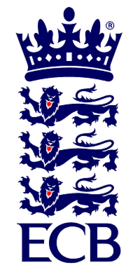 Liverpool & District Cricket CompetitionThe ECB Premier League in   Lancashirewww.lpoolcomp.co.uk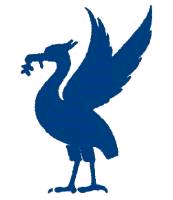 FULL MEMBERCRICKET CLUBS:Present/ absentASSOCIATE MEMBERCRICKET CLUBS:Present/ absent1AINSDALE BIRCHFIELD PARK2ALDERGOODLASS3BIRKENHEAD PARKMAWDESLEYN/A – JL4BOOTLEMERSEYSIDE CULTURAL AND CRICKET 5CALDYSKELMERSDALEN/A - JL6COLWYN BAYSOUTH LIVERPOOL7FLEETWOOD HESKETH8FORMBY9HIGHFIELD10HIGHTOWN ST MARYS11LEIGH12LIVERPOOL13LYTHAM14MAGHULL15NEW BRIGHTON16NEWTON le WILLOWS17NORLEY HALL18NORTHERN19NORTHOP HALL20OLD XAVERIANS21ORMSKIRK22ORRELL RED TRIANGLE23PARKFIELD LISCARD24PRESTATYN25RAINFORD26RAINHILL27ST. HELENS TOWN28SEFTON PARK29SOUTHPORT AND BIRKDALE 30SOUTHPORT TRINITY31SPRING VIEW32SUTTON33WALLASEY34WAVERTREE35WIGAN36Anderson, Keith;Wallasey CC;Appleton, Michael;St Helens Recs CC,  St Helens CC;Bridges, Geoff;Southport & Birkdale CC;Butler, Paul;Southport & Birkdale CC;Cassidy, Maurice;Merseyside Cricket Umpires Association;Chadwick, Eric; St Helens Recs CC, Orrell Red Triangle CC, Westhoughton CC;Edmonds, Bernard;Wigan CC;Evans, Phillip David;Chester Boughton Hall CC,  Christleton CC;Heath, Michael;Burscough CC;Jones, Kenneth (Ken) Robert;Liverpool CC, Colwyn Bay CC;Leonard, Fred;Huyton CC;Markey, David;St Helens Recs CC, St Helens RFC, Widnes RFC, Pilkington’s FC;Mawdsley, Joe;Ormskirk CC;Rylance, Harry;Lancashire Schools Cricket Association; Smith, Elaine;Merseyside Cricket Umpires Association;Thompson, Colin;Formby CC, Hightown CC;SUB COMMITTEECHAIRMEMBERSCLUB AND GROUNDSUB COMMITTEEJim HathawayEric Hadfield; Esmond Howarth; Alan Green;CUP COMPETITIONSSUB COMMITTEERob DurandAndy Grice; Neil Girvin;; *DISCIPLINARYSUB COMMITTEEJudge Brian CummingsNeil Bickley  Secretary; Assistant Sec; TBA**JUNIOR LEAGUESUB COMMITTEENeil Crew TBAJohn Williams;THIRD X1sSUB COMMITTEEEddie ShiffJez Clein; David Parry; Craig Jenkins; WOMEN’S AND GIRLSSUB COMMITTEEPaul BateJulie Allan; Bev Baybutt; Johnny McCreanney; Liz Sinker.Proposal NumberIntroductionIntroductionProposalPROPOSALS WITHIN THE CONSTITUTION 2/3 or more of all full member clubs must vote in favour of these three proposals for them to succeed = 24 or more clubs as set out in the L&DCC Constitution 7.6.2 Associate Member Clubs are not eligible to vote in proposals 1 and 2PROPOSALS WITHIN THE CONSTITUTION 2/3 or more of all full member clubs must vote in favour of these three proposals for them to succeed = 24 or more clubs as set out in the L&DCC Constitution 7.6.2 Associate Member Clubs are not eligible to vote in proposals 1 and 2PROPOSALS WITHIN THE CONSTITUTION 2/3 or more of all full member clubs must vote in favour of these three proposals for them to succeed = 24 or more clubs as set out in the L&DCC Constitution 7.6.2 Associate Member Clubs are not eligible to vote in proposals 1 and 2PROPOSALS WITHIN THE CONSTITUTION 2/3 or more of all full member clubs must vote in favour of these three proposals for them to succeed = 24 or more clubs as set out in the L&DCC Constitution 7.6.2 Associate Member Clubs are not eligible to vote in proposals 1 and 21Timing of the L&DCC Financial Year This alteration in date makes it easier for the Treasurer accurately to formulate the Club Financial Statements in proper time for distribution at the End of Season Meeting in October and represents a return to previous practice in the L&DCC.Constitution P46 6.1  Timing of the L&DCC Financial Year This alteration in date makes it easier for the Treasurer accurately to formulate the Club Financial Statements in proper time for distribution at the End of Season Meeting in October and represents a return to previous practice in the L&DCC.Constitution P46 6.1  Amend6. 	Finance6.1 	The L&DCC’s financial year will commence on the 1st October November.For: 		OverwhelmingAgainst: 		0Abstentions: 	0Proposal  		CARRIED2.Deducting league points from clubs for failing to attend L&DCC AGMs and SGMs. This proposal if approved, will include the Pre-Season Meeting in 2020 but not AGM 2020.This proposal arises from the unanimous indicative vote at the 3rd XI End of Season meeting.This is a break with tradition in the L&DCC and is a trial.  Fining clubs does not seem to work.  See also proposal 14Constitution P49 12.1.1Deducting league points from clubs for failing to attend L&DCC AGMs and SGMs. This proposal if approved, will include the Pre-Season Meeting in 2020 but not AGM 2020.This proposal arises from the unanimous indicative vote at the 3rd XI End of Season meeting.This is a break with tradition in the L&DCC and is a trial.  Fining clubs does not seem to work.  See also proposal 14Constitution P49 12.1.1Amend and add:12.1.1 	Any club failing to attend the L&DCC Annual General Meeting or any Special General Meeting (s), in any calendar year, will be fined £20.00 on every occasion. In addition, and on every occasion, one league point will be deducted from every team in a club (i) during the current season for the Annual General Meeting and the Pre-Season Meeting and (ii) from every team in a club for the season immediately following; for the End of Season Special General Meeting and, for those clubs having 3rd XIs only, the 3rd XI End of Season Special General Meeting. Such deductions will be subject to Appeal to the Management Committee for special consideration in cases of provable, serious un-anticipatable hardship.For: 		25Against: 		5Abstentions: 	0Proposal  		CARRIEDPROPOSALS WITHIN THE PLAYING REGULATIONS 2/3 or more of clubs actually voting must vote in favour of these thirteen proposals for them to succeed. Associate Member Clubs may, with the permission of the meeting, also vote where the proposal affects them i.e. they may vote in proposals ……. These proposals all carry an asterisk *PROPOSALS WITHIN THE PLAYING REGULATIONS 2/3 or more of clubs actually voting must vote in favour of these thirteen proposals for them to succeed. Associate Member Clubs may, with the permission of the meeting, also vote where the proposal affects them i.e. they may vote in proposals ……. These proposals all carry an asterisk *PROPOSALS WITHIN THE PLAYING REGULATIONS 2/3 or more of clubs actually voting must vote in favour of these thirteen proposals for them to succeed. Associate Member Clubs may, with the permission of the meeting, also vote where the proposal affects them i.e. they may vote in proposals ……. These proposals all carry an asterisk *PROPOSALS WITHIN THE PLAYING REGULATIONS 2/3 or more of clubs actually voting must vote in favour of these thirteen proposals for them to succeed. Associate Member Clubs may, with the permission of the meeting, also vote where the proposal affects them i.e. they may vote in proposals ……. These proposals all carry an asterisk *3.3.Saturday 3rd XI:Premier Division in 2021,A Reduction to 10 teamsThis proposal (1) follows from the Liverpool Competition Open Forums 2019 and the End of Season 3rd XI meeting Nov 2019The intention is to make this division more competitive and to make clear to clubs what they are playing for in season 2020Playing RegulationsP51 1.3.1Amend and add:For season 2021 revise 1.3.1.1.3.1 	The 3rd XI league Saturday competition will comprise a Premier Division of 10 teams playing home and away and a First Division. playing (home and away) over 22 matches. Promotion and relegation will be based on two up and two down. In 2020 alone, three teams will be relegated from the premier division and one team only will be promoted from the First Division.  Should a team withdraw from the competition after the fixtures have been published, all that team’s matches, whether played or not, shall be deleted.  The Management Committee will modify the pattern of First Division fixtures to ensure that all teams in the First Division play in a format to be decided annually. the same number of matches, e.g. the four teams whose matches with the withdrawn team are not scheduled will not play one match, i.e.. two fixtures, which preferably have not been played, will be deleted.This proposal was withdrawn by the Management Committee as an error had occurred during one of the drafting meetings, the basis of this proposal having been voted down by 8 votes to 6 at the 3rd XI End of Season meeting, and not succeeded by 8 votes to 6. See P2 5.1 of the minutes:http://www.lpoolcomp.co.uk/uploaded_files/documents/2019_SGM_3rd_XI_EoS_12_11_19.docx 4.4.1st XI TeasThis proposal  is designed to shorten the time of many 1st XI games and takes the 1st XIs back to the previous practice within the L&DCC.It addresses concerns expressed in season 2019 at the number of 1st XI matches that had their first innings continuing briefly after tea. It saves the need for “adding” 10 minutes to the time of the start of the “last hour”.Playing RegulationsP53 4.1.4.2 and 3Amend:4.1.4	Teas4.1.4.2 The tea interval will be of 30 minutes’ duration and will normally be taken between innings, but in any event no later than 3 hours and 30 minutes after the scheduled start of play (i.e. 1:00 pm or 12:00 noon) irrespective of the state of the match.  4.1.4.3 	In the event of the first innings being completed prior to 3 hours and 30 minutes playing time and tea not being able to be taken, play will continue, following 10 minutes between innings, until 3 hours and 30 minutes is reached when the tea interval will be taken.This proposal does not affect the 2nd and 3rd XIs.For: 		32Against: 		2Abstentions: 	1Proposal  		CARRIED5.5.Starting times for all 2nd XIs 1st XI matches and Sun 3rd XI matches remain unchanged as there was no call for a change from the LCOF processThis proposal (2) follows from the Liverpool Competition Open Forums 2019.Playing RegulationsP54 Section 4 Playing times in league matches Amend 4.2.1 and 4.2.5.2Amend :4.2.1   2nd  XI Matches will normally commence at 1.00 pm but will commence at 12.00 pm from the Saturday including and after the 15th August for the remainder of the season. All teams should also note also Clause 4.1.1.2 above regarding earlier starts by agreement.4.2.6.2 	The tea interval will be of 30 minutes’ duration and will normally be taken between innings, but in no event later than three hours after the scheduled start of the match.  i.e. 12.45 pm or 1.45 pm.  If both proposals 5 and 6 are accepted, a single clause covering 2nd XI and Saturday 3rd XIs will be written and those following will be re numbered accordingly.For: 		16Against: 		12Abstentions: 	0Proposal  		FAILS6. 6. Starting times for all Saturday 3rd XI Divisions1st XI matches and Sun 3rd XI matches remain unchanged as there was no call for a change from the LCOF processThis proposal (3) follows from the Liverpool Competition Open Forums 2019 and the End of Season 3rd XI meeting Nov 2019Playing RegulationsP54 Section 4 Playing times in league matches Insert new 4.2.2 and renumber the 4.2 clauses following accordingly Insert new 4.2.24.2.2 3rd XI Matches on Saturdays will normally commence at 1.00 pm but will commence at 12.00 pm from the Saturday including and after the 15th August for the remainder of the season. 4.2.3  Sunday 3rd XI matches will normally commence at 1.45 pm but an hour earlier on the Sunday including and after the 16th August.  All teams should also note also Clause 4.1.1.2 above regarding earlier starts by agreement.4.2.6.2 	The tea interval will be of 30 minutes’ duration and will normally be taken between innings, but in no event later than three hours after the scheduled start of the match.  i.e. 12.45 pm or 1.45 pm.  If both proposals 5 and 6 are accepted, a single clause 4.2.1 covering 2nd XI and Saturday 3rd XIs will be written and those following will be re numbered accordingly.For: 		7Against: 		12Abstentions: 	0Proposal  		FAILS7.7.Batting Points in 2nd XI matches This proposal (4) follows from the Liverpool Competition Open Forums 2019 and here now reflects the shorter playing time available in the 2nd XIs making bonus batting points more accessible.Playing RegulationsP54 Section 5 Points awarded in league matchesReword 5.2.2.15.2.2	2nd and 3rd XI matches:5.2.2.1 	 2nd XIs Batting: - 1 point at 100 runs, 2 points at 125 runs, 3 points at 150 runs, 4 points at 175 runs and 5 points at 200 runs. Batting: - 1 point at 75 runs, 2 points at 100 runs, 3 points at 125 runs,   4 points at 150 runs and 5 points at 175 runs.If both proposals 7.and 8. are accepted, a single merged clause 5.2.2.1 will be produced for 2nd and 3rd XIs as in Handbook 2019.For: 		27Against: 		5Abstentions: 	0Proposal  		CARRIED8.8.Batting Points in 3rd XI matches This proposal (5) follows from the Liverpool Competition Open Forums 2019 and the End of Season 3rd XI meeting Nov 2019 and here now reflect the shorter playing time available in the 3rd XIs making bonus batting points more accessible.Playing RegulationsP54 Section 5 Points awarded in league matchesInsert new 5.2.2.2and renumber the existing 5.2.2.2 clause accordingly5.2.2	2nd and 3rd XI matches:5.2.2.2 	 3rd XIs Batting: - 1 point at 100 runs, 2 points at 125 runs, 3 points at 150 runs, 4 points at 175 runs and 5 points at 200 runs. Batting: - 1 point at 75 runs, 2 points at 100 runs, 3 points at 125 runs, 4 points at 150 runs and 5 points at 175 runs.If both proposals 7.and 8. are accepted, a single merged clause 5.2.2.1 will be produced for 2nd and 3rd XIs as in Handbook 2019.For: 		27Against: 		4Abstentions: 	1Proposal  		CARRIED9.9.Not expunging results when teams default more than 3 times after a due date.This proposal applies to all teams and follows difficulties during season 2019, it limits the impact on promotion and relegation of teams being expunged towards the end of the season and follows the practices followed in other sports.Playing RegulationsP55 6.1.4Add6.1.4 	on the fourth occasion, a deduction of 30 points, a fine of £50.00 (£40 for 3rd XI matches) and any further penalties imposed as a result of a mandatory appearance before the Cricket Committee which will be automatically required. A 3rd XI will be automatically withdrawn from its division and all its results removed without incurring further penalty.In the event of a team either withdrawing or being expelled fromany division after the 31st July the points awarded to their opposition inall previously played fixtures will stand. The opposition due to playin the fixtures after 31st July will be awarded maximum points.  For: 		25Against: 		6Abstentions: 	1Proposal  		CARRIED10.10.Fines imposed on 3rd XIs defaulting matches This limitation on fines in the 3rd XIs formalises the practice adopted during season 2019Playing RegulationsP55 6.2.2 and 6.2.5P55    Insert6.2.2 	in a league fixture in the 1st and 2nd XIs  - in addition to forfeiting any points gained during it, be subject to the following penalties:on the first occasion a deduction of 10 points and a fine of £25.00;on the second occasion a deduction of 20 points and a fine of £50.00;on the third occasion a deduction of 30 points, a fine of £75.00 and any further penalties resulting from a disciplinary hearing, which will be called automatically.in a league fixture in the 3rd XIs, the same points deductions hierarchy shall apply, but the fine will be limited to £10 on each occasion.6.2.5 	In a knockout fixture in the 1st and 2nd XIs  - the match will be forfeited and a fine of £25.00 imposed.In a knockout fixture in the 3rd XIs  the match will be forfeited and a fine of £10 will be imposedFor: 		32Against: 		0Abstentions: 	1Proposal  		CARRIED11.11.3rd XI player eligibility is clarified further.This proposal (6) follows from the Liverpool Competition Open Forums 2019 and the End of Season 3rd XI meeting Nov 2019This proposal is separate to  proposals 12. and 16. but needs to be read in conjunction with them Playing Regulations3rd XI KO Cup CompetitionsP56 and P57 Section 7  Player Eligibility Revise, 7.1.6 and 7.1.6.4AddP56In 3rd XI Cup or rearranged Saturday League matches played on Sundays or Bank Holiday Mondays:Players under the age of 18 or over the age of 40, on 1st September the previous year, can play on both days in 3rd XI rearranged Saturday league games played on Sundays and Bank Holidays; however, such players from a club’s 1st XI are subject to the following restriction: continues etc. …….(but see also 3rd XI KO regulations 4.1.1 and 4.1.2)This proposal was initially discussed and voted on and carried 24/0/7. Liverpool CC interjected that this proposal did not do what they had understood the consultation process to have decided. There was no change actually being made here. The Saturday team playing on a Sunday should be based on countback. The Secretary noted that that was exactly what Proposal 16 did – again based on the consultation process.The matter was discussed at length.The Chair ruled that the linked 3rd XI proposals 11, 12 and 16 be withdrawn a further consultation would take place and a way of the clubs voting on this would be found. There was no objection. 12.12.3rd XI player eligibility regulations in Cup competitions are tightened further.This proposal (7) follows from the Liverpool Competition Open Forums 2019 and the End of Season 3rd XI meeting Nov 2019This proposal is separate to  proposals 11. and 16.  but needs to be read in conjunction with them 3rd XI KO Cups RegulationsP57 Section 7  Player Eligibility  7.1.6.4Players under the age of 16 or over the age of 40, on 1st September the previous year, can play on both days; however, such players from a club’s 1st XI are subject to the following restriction:if they batted or were scheduled to bat in the top 5 of a 1st XI match they shall not bat higher than number 7 in the 3rd XI match; if they bat and score more than 50 runs, they shall be required to retire but may return on the fall of the last wicket; andany player, irrespective of age, who has bowled 5 or more overs for a 1st XI on the preceding Saturday is not allowed to bowl. If they have bowled four or fewer overs for the 1st XI on the preceding Saturday and then subsequently bowl in the 3rd XI and take three or more wickets, they shall then be removed from the bowling attack at the end of that over.The Management Committee and the 3rd XI Sub-Committee will monitor their usage in the 2nd and 3rd XIs respectively to ensure that Spirit of Cricket is not abused;See proposal 11.13.13.Captains Cards for marking umpires, deducting league points for non-compliance. This is a trial and resembles that in proposal 2. Fining clubs does not seem to work. This repetition between League and Cup regulations makes clear the importance of these marks in both types of match.Playing RegulationsP59  8.1.13 andP64 KO Cup RegulationsNew clause 5.1.3 Reword 8.1.13 P59Insert copy of as new clause 5.1.3 P64 in Cup Regulations8.1.13:   The umpires are to be marked in all L&DCC League and Cup matches. Both captains are to mark each umpire on cards provided by the MCUA.  Completed cards are to be forwarded by the home team, either by post or electronically, to the MCUA. Those not received by 5.30 pm on Wednesday for a Saturday fixture (5.30 pm on Thursday/Friday for a Sunday/Monday fixture) will incur a fine of £15.  If a captain has not sent in a captain’s card with the umpires’ marks by the due deadline three times in a season, his club will then be summoned to attend a Management Committee meeting. that 1st XI team will be deducted one league point on this occasion and one more on every other thereafter for the rest of that season.For: 		29Against: 		1Abstentions: 	1Proposal  		CARRIED14.14.The number of permitted fast short pitched deliveries per over.This proposal brings L&DCC playing regulations into line with current thinking in respect of regulation of the recreational game.Playing RegulationsP60 8.3.2Change “two” to “one”8.3.2 	No more than one fast, short pitched deliveries at or below head height and aimed at the batter or deemed by the umpire to be dangerous is permitted per over. Any deliveries in excess of this will be called as ‘no ball’ by the bowler’s end umpire.For: 		19Against: 		13Abstentions: 	0Proposal  		FAILED15.15.NotificationPlaying RegulationsThis notification makes clear that submitting computer scorecards to Play-Cricket does not set the confirmation flag on play-cricket and that checking for away team changes by the home team is still mandatory for very good reasons. P62 Appendix 1  New Number 11Insert New Clause 11.Submitting computer scorecards to Play-Cricket electronically does not set the confirmation “flag” on play-cricket and will incur a fine if not carried out. It remains mandatory for the home team to check that no unagreed changes have been made by the away team irrespective of the mechanism used by the home team to place the result on play-cricket.This was explained by the Chair and duly noted by the meeting.16.16.3rd XI player eligibility is tightened furtherThis proposal (8) follows from the Liverpool Competition Open Forums 2019 and the End of Season 3rd XI meeting Nov 20193rd XI player eligibility in Cup competitions reverts fully to the 2018 regulations.This proposal is separate to  proposals 11. and 12. but needs to be read in conjunction with them P64 KO Cups RegulationsInsert new 4.1.2and renumber the existing 4.1.2  clause accordinglyP644.1.1	Playing Regulation 7 will apply to all  1st and 2nd XI Cup and League matches.New4.1.2  In 3rd XI Cup Competitions - only players who in their previous 11 league matches have played more 3rd XI than 1st  XI or 2nd  XI matches for their club up to any round will be eligible for participation in the round in question. (See also Playing regulation 7.1.6 and 7.1.6.4)See proposal 11.17.17.NotificationUmpire’s expenses 2020 to 2022The L&DCC umpires Match Expenses were last changed for season 2017.Ordinarily the level of umpires fees in the L&DCC are revisited every three years. These changes are in line with similar changes being made by other senior leagues in Lancashire for 2020Umpires Match Expenses Fees will rise from £45 to £50 for all league matches and 45 over Cup Matches in 2020.Umpires Match Expenses Fees will rise from £25 to £30 for all T20 Cup Matches in 2020.This was explained by the Chair and duly noted by the meeting.18.18.NotificationThe L&DCC Regulations and Disciplinary Guidelines will be updated to those of the ECB Premier Leagues in 2019This also follows feedback from the Disciplinary sub-Committee in 2019 and is normal L&DCC practice if/when ECB regulations are changed after the printing of the Handbooks or the pre-Season SGM in any given year.L&DCC Regulations and Disciplinary Guidelines P88 and P89Amend and add:2. Aims and Jurisdiction 2.1 As written.2.2 As written to “2019” then change to: All contact shall be with the players club secretary or nominated disciplinary representative who is then responsible for advising the player of all future actions.3. Procedure 3.1 As written to “2019” then change to: by telephone and email within 2 full days from the day of the offence. The Disciplinary Secretary shall forward the complaint (e.g. the umpires report) to the players club as soon as practicable.3.1.1 In the case of a registered County Contracted player (Category 2) being the subject of a complaint ……continues as written5. Penalties P89 5.2.4 To suspend the player for one or more weeks i.e. for a stated period of time, unless in the case of a registered County Contracted Player. In such cases the Disciplinary Committee, acting in accordance with 3.1.1, should carefully consider whether a time or match ban is most appropriate and in any case a maximum of five weeks or matches can be imposed by the League itself. Insert new 5.3.8   Should the Disciplinary Committee subsequently consider the request for a hearing to be frivolous they may impose a ban of double the amount of weeks adjudged to be appropriate to the offence.  This was explained by the Chair and duly noted by the meeting.1st XIPremier DivisionFirst DivisionSecond DivisionBootleAinsdaleAlderFormbyBirkenhead ParkCaldyLeighColwyn BayHightown St Mary’sNew BrightonFleetwood HeskethMaghullNorthernHighfieldNorley HallOrmskirkLiverpoolParkfield LiscardOrrell Red TriangleLythamPrestatynRainhillNewton le WillowsSouthport TrinitySefton Park  Northop HallSpring ViewSouthport & BirkdaleOld XaveriansSuttonWallaseyRainfordWavertreeWiganSt Helens Town2nd XIPremier DivisionFirst DivisionSecond DivisionBootleAinsdaleAlderFormbyBirkenhead ParkCaldyLiverpoolColwyn Bay  Fleetwood HeskethLythamHighfieldHightown St Mary’sNew BrightonLeighMaghullNewton le WillowsNorthop HallNorley HallNorthernOld XaveriansParkfield LiscardOrmskirkRainfordPrestatynOrrell Red TriangleRainhillSt Helens TownSefton ParkSpring ViewSouthport TrinitySouthport & BirkdaleWavertreeSuttonWallaseyWigan3rd XI – Saturday CompetitionPremier Division (12)First Division (14)First Division (14) continuedBirchfield Park 1Alder 3  !!South Liverpool 1   ££Formby 3   ##Birchfield Park 2Wavertree 3   !!Goodlass 1   ><Birkenhead Park 3Liverpool 3   $Bootle 3  {}Merseyside S&C   %%Caldy 3New Brighton 3Maghull 3 (GL)Northern (SK)New Brighton 4Northern (GK)Northern 5   KEYOrmskirk 3Northop Hall 3   <>Promoted teamsOrrell Red Triangle 3   **Ormskirk 4  Relegated teamsSefton Park 3Sefton Park 4Withdrawn in 2019Wallasey 3   %%Sefton Park 53rd XI – Sunday CompetitionPremier Division (10)North Division (9)South Division (10)Alder 4Ainsdale 3Bootle 4Leigh 3Fleetwood Hesketh 3Colwyn Bay 3Liverpool Sunday XIFormby 4Hightown St Marys 3Newton le Willows 3Lytham 3New Brighton CC 3Orrell Red Triangle 4 (GM)Orrell Red Triangle 4 (AM)Northop Hall 4South Liverpool 2 Rainford 3Old Xaverians 3Southport & Birkdale 3Southport Trinity 3Oxton 3Spring View 3Wigan 3Prestatyn 3Wallasey 3Spring View 4Rainhill 3Wavertree 4Sefton Park Sunday XIGround shareKEYNormally -two teams of one clubPromoted teamsRelegated teams%% !!! share within divisionWithdrawn in 2019  share across divisions{} Bootle 3 playing at Stuart Road## Formby share at St Mary’s Coll<> Northop play at Kings Chester** Orrell RT 3 share at Haydock CC>< Goodlass 3 share at EarlestownNOTE – teams in italics are fromAssociate Member ClubsJanuaryFebruaryMarch: : : :: : : :: :: :AprilMayJune: : : : :: : : :: : : :JulyAugustSeptember: : : :: : : :: : : :OctoberNovemberDecember: : : : :: : : :: : : :January 2021